ТАНИЛЦУУЛГА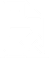 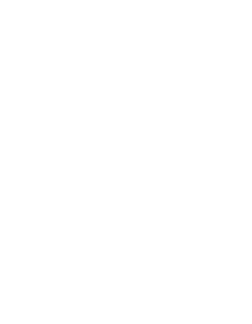 Эрүүл мэндийн даатгалын сангийн 2023 оны төсвийн тухай хуульд өөрчлөлт оруулах тухай хуулийн төслийн тухайТөрийн албаны цалингийн шинэчлэлийн хүрээнд  хэт олон сүлжээ, шатлал бүхий харилцан адилгүй, тэгш бус үнэлэмжтэй төрийн албаны  цалингийн тогтолцоог  нэг шатлал бүхий 42 суурь цалингийн 4 сүлжээнд шилжүүлж адил үнэлэмж бүхий ажил хөдөлмөр эрхэлж байгаа албан хаагчийн цалин ижил байх зарчимд нийцүүллээ. Ингэснээр төрийн албан тушаалын ангилал хоорондын цалингийн зөрүүг арилгах, цалингийн доод хэмжээг нэмэгдүүлэх,  босоо болон хэвтээ удирдлагатай орон нутгийн бүх байгууллагад ажиллаж байгаа төрийн захиргааны албан хаагчид орон нутгийн нэмэгдлийг ижил хувиар тооцож олгох зэрэг арга хэмжээнүүдийг авч хэрэгжүүлнэ. Үүнтэй холбоотойгоор төсөвт байгууллагаас эрүүл мэндийн даатгалын санд төлөх шимтгэлийн орлогын хэмжээ нэмэгдэж, эрүүл мэндийн даатгалын сангаас олгох тусламж, үйлчилгээний санхүүжилтийн тарифт өөрчлөлт оруулах шаардлагатай байна.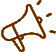 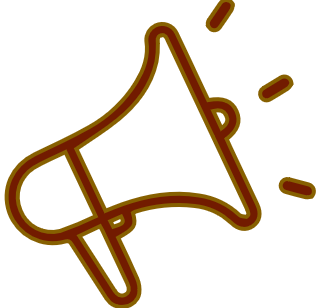 Хуульд өөрчлөлт оруулах хуулийн төслийн зүйл тус бүрээр:1 ДҮГЭЭР ЗҮЙЛ – Эрүүл мэндийн даатгалын сангийн 2023 оны төсвийн тухай хуулийн дараах зүйлийг доор дурдсанаар өөрчлөн найруулсугай:“3 дугаар зүйл. Дээр дурдсан төрийн албан хаагчийн цалин хөлсний бүтцийг шинэчилж байгаатай холбогдуулан Эрүүл мэндийн даатгалын санд 2023 оны төсвийн жилд төвлөрүүлэх шинэчилсэн орлогын хэмжээг хүснэгтээр тусгасан.5 дугаар зүйл. Дээр дурдсан төрийн албан хаагчийн цалин хөлсний бүтцийг шинэчилж байгаатай холбогдуулан Эрүүл мэндийн даатгалын санд 2023 оны төсвийн жилд зарцуулах төсвийн шинэчилсэн хэмжээг хүснэгтээр тусгасан. 2 ДҮГЭЭР ЗҮЙЛ – Энэ хуулийг батлагдсан өдрөөс хойш дагаж мөрдөнө.Хуулийг мөрдөж эхлэх огноог тусгасан.--- oOo ---